1	BackgroundThis paper provides an overview of progress to date with regards Phase two of the hospital expansion programme. The format of the paper was agreed by the Programme Board as the standard monthly reporting template.2	ProposalsThe paper:provides a programme updateprovides a commercial summary;provides a summary of the key risks and mitigation;provides a summary of the programme budget;provides a summary of issues affecting the programme;provides an update on communication and stakeholder engagementsets out key tasks going forward6	Conclusion/RecommendationThe Board is asked to acknowledge the overall progress to date made with phase 2 of the hospital expansion programme.Jann GardnerChief Executive26 April 2019(John M Scott, Programme Director)Board Meeting:9 May 2019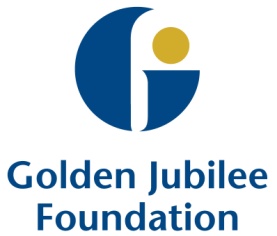 Subject:Golden Jubilee Foundation Phase Two Expansion Recommendation:	Board members are asked to:Board members are asked to: